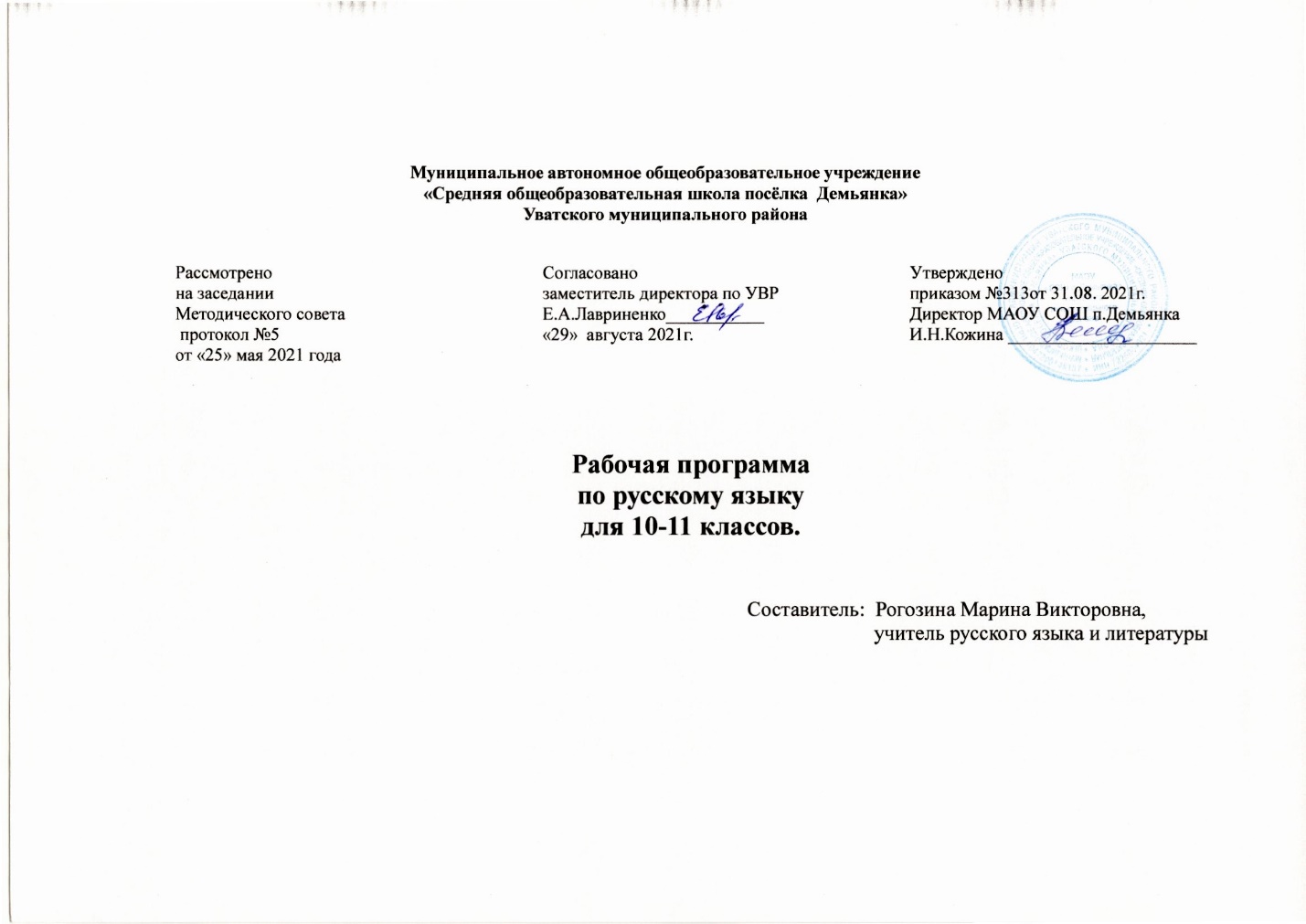 Рабочая программа по предмету «Русский язык» разработана на основе ФГОС СОО, требований к результатам освоения основной образовательной программы среднего общего образования МАОУ «СОШ посёлка Демьянка» Уватского муниципального района  с учётом Примерной программы среднего общего образования по предмету «Русский язык» и авторской программы «Русский язык 10-11 классы» под ред. Гольцовой Н.Г., М.: ООО «ТИД «Русское слово-РС», 2012г.Общие цели учебного предмета.Целью реализации основной образовательной программы среднего общего образования по предмету «Русский язык» является освоение содержания предмета «Русский язык» и достижение обучающимися результатов изучения в соответствии с требованиями, установленными ФГОС СОО.Главными задачами реализации программы являются:- овладение функциональной грамотностью, формирование у обучающихся понятий о системе стилей, изобразительно-выразительных возможностях и нормах русского литературного языка, а также умений применять знания о них в речевой практике;- овладение умением в развернутых аргументированных устных и письменных высказываниях различных стилей и жанров выражать личную позицию и свое отношение к прочитанным текстам;- овладение умениями комплексного анализа предложенного текста;- овладение возможностями языка как средства коммуникации и средства познания в степени, достаточной для получения профессионального образования и дальнейшего самообразования;- овладение навыками оценивания собственной и чужой речи с позиции соответствия языковым нормам, совершенствования собственных коммуникативных способностей и речевой культуры.Согласно учебному плану школы на изучение  предмета «Русский язык» отводится:в 10 классе – 68 часов, из них на развитие речи 4 часа,  контрольных работ 4;в 11 классе – 68 часов, из них на развитие речи 6 часов,  контрольных работ 4.Рабочая программа ориентирована на УМК:    Гольцова Н.Г., Шамшин И.В., Мищерина М.А. Русский язык 10-11 классы. (в 2-х частях)Учебник для общеобразовательных учреждений.- М.: ООО «Русское слово – учебник», 2018.Срок реализации рабочей программы  2 года.Планируемые личностные, метапредметныеи предметные результаты освоения предметаВажнейшими результатами освоения курса «Русский язык» являются личностные, метапредметные и предметные результаты.Личностные результатыВ сфере отношений обучающихся к себе, к своему здоровью, к познанию себя:• ориентация обучающихся на достижение личного счастья, реализацию позитивных жизненных перспектив, инициативность, креативность, готовность и способность к личностному самоопределению, способность ставить цели и строить жизненные планы;• готовность и способность обеспечить себе и своим близким достойную жизнь в процессе самостоятельной, творческой и ответственной деятельности;• готовность и способность обучающихся к отстаиванию личного достоинства, собственного мнения, готовность и способность вырабатывать собственную позицию по отношению к общественно-политическим событиям прошлого и настоящего на основе осознания и осмысления истории, духовных ценностей и достижений нашей страны;• готовность и способность обучающихся к саморазвитию и самовоспитанию в соответствии с общечеловеческими ценностями и идеалами гражданского общества, потребность в физическом самосовершенствовании, занятиях спортивно-оздоровительной деятельностью;• принятие и реализация ценностей здорового и безопасного образа жизни, бережное, ответственное и компетентное отношение к собственному физическому и психологическому здоровью; неприятие вредных привычек: курения, употребления  алкоголя, наркотиков.В сфере отношений обучающихся к России как к Родине(Отечеству):• российская идентичность, способность к осознанию российской идентичности в поликультурном социуме, чувство причастности к историко-культурной общности российского народа и судьбе России, патриотизм, готовность к служению Отечеству, его защите;• уважение к своему народу, чувство ответственности перед Родиной, гордости за свой край, свою Родину, прошлое и настоящее многонационального народа России, уважение к государственным символам (герб, флаг, гимн);• формирование уважения к русскому языку как государственному языку Российской Федерации, являющемуся основой российской идентичности и главным фактором национального самоопределения;• воспитание уважения к культуре, языкам, традициям и обычаям народов, проживающих в Российской Федерации.В сфере отношений обучающихся к закону, государству и кгражданскому обществу:• гражданственность, гражданская позиция активного и ответственного члена российского общества, осознающего свои конституционные права и обязанности, уважающего закон и правопорядок, осознанно принимающего традиционные национальные и общечеловеческие гуманистические и демократические ценности, готового к участию в общественной жизни;• признание неотчуждаемости основных прав и свобод человека, которые принадлежат каждому от рождения, готовность к осуществлению собственных прав и свобод без нарушения прав и свобод других лиц, готовность отстаивать собственные права и свободы человека и гражданина согласно общепризнанным принципам и нормам международного права и в соответствии с Конституцией Российской Федерации, правовая и политическая грамотность;• мировоззрение, соответствующее современному уровню развития науки и общественной практики, основанное на диалоге культур, а также различных форм общественного сознания, осознание своего места в поликультурном мире;• интериоризация ценностей демократии и социальной солидарности, готовность к договорному регулированию отношений в группе или социальной организации;• готовность обучающихся к конструктивному участию в принятии решений, затрагивающих их права и интересы, в том числе в различных формах общественной самоорганизации, самоуправления, общественно значимой деятельности;• приверженность идеям интернационализма, дружбы, равенства, взаимопомощи народов; воспитание уважительного отношения к национальному достоинству людей, их чувствам, религиозным убеждениям;• готовность обучающихся противостоять идеологии экстремизма, национализма, ксенофобии; коррупции; дискриминации по социальным, религиозным, расовым, национальным признакам и другим негативным социальным явлениям.В сфере отношений обучающихся с окружающими людьми:• нравственное сознание и поведение на основе усвоения общечеловеческих ценностей, толерантного сознания и поведения в поликультурном мире, готовности и способности вести диалог с другими людьми, достигать в нем взаимопонимания, находить общие цели и сотрудничать для их достижения;• принятие гуманистических ценностей, осознанное, уважительное и доброжелательное отношение к другому человеку, его мнению, мировоззрению;• способность к сопереживанию и формирование позитивного отношения к людям, в том числе к лицам с ограниченными возможностями здоровья и инвалидам; бережное, ответственное и компетентное отношение к физическому и психологическому здоровью других людей, умение оказывать первую помощь;• формирование выраженной в поведении нравственной позиции, в том числе способности к сознательному выбору добра, нравственного сознания и поведения на основе усвоения общечеловеческих ценностей и нравственных чувств (чести, долга, справедливости, милосердия и дружелюбия);• развитие компетенций сотрудничества со сверстниками, детьми младшего возраста, взрослыми в образовательной, общественно полезной, учебно-исследовательской, проектной и других видах деятельности.В сфере отношений обучающихся к окружающему миру, живой природе, художественной культуре:• мировоззрение, соответствующее современному уровню развития науки, значимости науки, готовность к научно-техническому творчеству, владение достоверной информацией о передовых достижениях и открытиях мировой и отечественной науки, заинтересованность в научных знаниях об устройствемира и общества;• готовность и способность к образованию, в том числе самообразованию, на протяжении всей жизни; сознательное отношение к непрерывному образованию как условию успешной профессиональной и общественной деятельности;• экологическая культура, бережное отношения к родной земле, природным богатствам России и мира; понимание влияния социально-экономических процессов на состояние природной и социальной среды, ответственность за состояние природных ресурсов; умения и навыки разумного природопользования, нетерпимое отношение к действиям, приносящим                    вред экологии; приобретение опыта эколого-направленной деятельности.                                                                                                                                                                                                                                                                                                                                                                                                                                                                                                                                     • эстетическое отношения к миру, готовность к эстетическому обустройству собственного быта.В сфере отношений обучающихся к семье и родителям, в том числе подготовка к семейной жизни:• ответственное отношение к созданию семьи на основе осознанного принятия ценностей семейной жизни;• положительный образ семьи, родительства (отцовства и материнства), интериоризация традиционных семейных ценностей.В сфере отношения обучающихся к труду, в сфере социально-экономических отношений:• уважение ко всем формам собственности, готовность к защите своей собственности;• осознанный выбор будущей профессии как путь и способ реализации собственных жизненных планов;• готовность обучающихся к трудовой профессиональной деятельности как к возможности участия в решении личных, общественных, государственных, общенациональных проблем;• потребность трудиться, уважение к труду и людям труда, трудовым достижениям, добросовестное, ответственное и творческое отношение к разным видам трудовой деятельности;• готовность к самообслуживанию, включая обучение и выполнение домашних обязанностей.В сфере физического, психологического, социального и академического благополучия обучающихся:• физическое, эмоционально-психологическое, социальное благополучие обучающихся в жизни образовательной организации, ощущение детьми безопасности и психологического комфорта, информационной безопасности.Метапредметные результатыМетапредметные результаты освоения основной образовательной программы представлены тремя группами универсальных учебных действий (УУД).Регулятивные УУД: выпускник научится самостоятельно определять цели, задавать параметры и критерии, по которым можно определить, что цель достигнута; оценивать возможные последствия достижения поставленной цели в деятельности, собственной жизни и жизни окружающих людей, основываясь на соображениях этики и морали; ставить и формулировать собственные задачи в образовательной деятельности и жизненных ситуациях; оценивать ресурсы, в том числе время и другие нематериальные ресурсы, необходимые для достижения поставленной цели; выбирать путь достижения цели, планировать решение поставленных задач, оптимизируя материальные и нематериальные затраты; организовывать эффективный поиск ресурсов, необходимых для достижения поставленной цели; сопоставлять полученный результат деятельности с поставленной заранее целью.Познавательные УУД: выпускник научится искать и находить обобщённые способы решения задач, в том числе осуществлять развёрнутый информационный поиск и ставить на его основе новые (учебные и познавательные) задачи; критически оценивать и интерпретировать информацию с разных позиций, распознавать и фиксировать противоречия в информационных источниках; использовать различные модельно-схематические средства для представления существенных связей и отношений, а также противоречий, выявленных в информационных источниках; находить и приводить критические аргументы в отношении действий и суждений другого; спокойно и разумно относиться к критическим замечаниям в отношении собственного суждения, рассматривать их как ресурс собственного развития; выходить за рамки учебного предмета и осуществлять целенаправленный поиск возможностей для широкого переноса средств и способов действия; выстраивать индивидуальную образовательную траекторию, учитывая ограничения со стороны других участников и ресурсные ограничения; менять и удерживать разные позиции в познавательной деятельности.Коммуникативные УУД: выпускник научится осуществлять деловую коммуникацию как со сверстниками, так и со взрослыми (как внутри образовательной организации, так и за её пределами), подбирать партнёров для деловой коммуникации исходя из соображений результативности взаимодействия, а не личных симпатий; при осуществлении групповой работы быть как руководителем, так и членом команды в разных ролях (генератор идей, критик, исполнитель, выступающий, эксперт и т.д.); координировать и выполнять работу в условиях реального, виртуального и комбинированного взаимодействия; развёрнуто, логично и точно излагать свою точку зрения с использованием адекватных (устных и письменных) языковых средств; распознавать конфликтогенные ситуации и предотвращать конфликты до их активной фазы, выстраивать деловую и образовательную коммуникацию, избегая личностных оценочных суждений.Предметные результатыВ результате изучения учебного предмета «Русский язык» науровне среднего общего образования выпускник научится:• использовать языковые средства адекватно цели общения и речевой ситуации;• использовать знания о формах русского языка (литературный язык, просторечие, народные говоры, профессиональные разновидности, жаргон, арго) при создании текстов;• создавать устные и письменные высказывания, монологические и диалогические тексты определенной функционально-смысловой принадлежности (описание, повествование, рассуждение) и определенных жанров (тезисы, конспекты, выступления, лекции, отчеты, сообщения, аннотации, рефераты, доклады, сочинения);• выстраивать композицию текста, используя знания о его структурных элементах;• подбирать и использовать языковые средства в зависимости от типа текста и выбранного профиля обучения;• правильно использовать лексические и грамматические средства связи предложений при построении текста;• создавать устные и письменные тексты разных жанров в соответствии с функционально-стилевой принадлежностью текста;• сознательно использовать изобразительно-выразительные средства языка при создании текста в соответствии с выбранным профилем обучения;• использовать при работе с текстом разные виды чтения (поисковое, просмотровое, ознакомительное, изучающее, реферативное) и аудирования (с полным пониманием текста, с пониманием основного содержания, с выборочным извлечением информации);• анализировать текст с точки зрения наличия в нём явной и скрытой, основной и второстепенной информации, определять его тему, проблему и основную мысль;• извлекать необходимую информацию из различных источников и переводить её в текстовый формат;• преобразовывать текст в другие виды передачи информации;• выбирать тему, определять цель и подбирать материал для публичного выступления;• соблюдать культуру публичной речи;• соблюдать в речевой практике основные орфоэпические, лексические, грамматические, стилистические, орфографические и пунктуационные нормы русского литературного языка;• оценивать собственную и чужую речь с позиции соответствия языковым нормам;• использовать основные нормативные словари и справочники для оценки устных и письменных высказываний с точки зрения соответствия языковым нормам.Выпускник получит возможность научиться:• распознавать уровни и единицы языка в предъявленном тексте и видеть взаимосвязь между ними;• анализировать при оценке собственной и чужой речи языковые средства, использованные в тексте, с точки зрения правильности, точности и уместности их употребления;• комментировать авторские высказывания на различные темы (в том числе о богатстве и выразительности русского языка);• отличать язык художественной литературы от других разновидностей современного русского языка;• использовать синонимические ресурсы русского языка для более точного выражения мысли и усиления выразительности речи;• иметь представление об историческом развитии русского языка и истории русского языкознания;• выражать согласие или несогласие с мнением собеседника в соответствии с правилами ведения диалогической речи;• дифференцировать главную и второстепенную информацию, известную и неизвестную информацию в прослушанном тексте;• проводить самостоятельный поиск текстовой и нетекстовой информации, отбирать и анализировать полученную информацию;• сохранять стилевое единство при создании текста заданного функционального стиля;• владеть умениями информационно перерабатывать прочитанные и прослушанные тексты и представлять их в виде тезисов, конспектов, аннотаций, рефератов;• создавать отзывы и рецензии на предложенный текст;• соблюдать культуру чтения, говорения, аудирования и письма;• соблюдать культуру научного и делового общения в устной и письменной форме, в том числе при обсуждении дискуссионных проблем;• соблюдать нормы речевого поведения в разговорной речи, а также в учебно-научной и официально-деловой сферах общения;• осуществлять речевой самоконтроль;• совершенствовать орфографические и пунктуационные умения и навыки на основе знаний о нормах русского литературного языка;• использовать основные нормативные словари и справочники для расширения словарного запаса и спектра используемых языковых средств;• оценивать эстетическую сторону речевого высказывания при анализе текстов (в том числе художественной литературы).Содержание учебного предмета10 классОбщие сведения о языкеРусский язык среди языков мира. Богатство и выразительность русского языка. Русские писатели о выразительности русского языка.Русский язык как государственный язык Российской Федерации и язык межнационального общения народов России.Русский язык как один из мировых языков.Литературный язык как высшая форма существования национального языка.Понятие нормы литературного языка. Типы норм литературного языка. Норма и культура речи.Понятие о функциональных разновидностях (стилях); основные функциональные стили современного русского литературного языка.Лексика. Фразеология. ЛексикографияОсновные понятия и основные единицы лексики и фразеологии.Слово и его значение. Однозначность и многозначность слов.Изобразительно-выразительные средства русского языка. Омонимы и их употребление. Паронимы и их употребление. Синонимы и их употребление. Антонимы и их употребление. Происхождение лексики современного русского языка. Лексика общеупотребительная и лексика, имеющая ограниченную сферу употребления. Употребление устаревшей лексики и неологизмовФразеология. Фразеологические единицы и их употребление.Лексикография.Фонетика. Графика. ОрфоэпияОсновные понятия фонетики, графики, орфоэпии.Звуки и буквы. Позиционные (фонетические) и исторические чередования звуков.Фонетический разбор.Орфоэпия. Основные правила произношения гласных и согласных звуков. Ударение.Морфемика и словообразованиеОсновные понятия морфемики и словообразования. Состав слова. Морфемы корневые и аффиксальные. Основа слова. Основы производные и непроизводные.Морфемный разбор слова.Словообразование. Морфологические способы словообразования. Понятие словообразовательной цепочки.Неморфологические способы словообразования.Словообразовательный разбор.Основные способы формообразования в современном русскомязыке.Морфология и орфографияОсновные понятия морфологии и орфографии. Взаимосвязь морфологии и орфографии.ОрфографияПринципы русской орфографии.Морфологический принцип как ведущий принцип русской орфографии. Фонетические, традиционные и дифференцирующие написания.Проверяемые и непроверяемые безударные гласные в корне слова.Чередующиеся гласные в корне слова.Употребление гласных после шипящих. Употребление гласных после ц.Правописание звонких и глухих согласных.Правописание непроизносимых согласных и сочетаний сч, зч, шч, жч, стч, здч.Правописание двойных согласных.Правописание гласных и согласных в приставках.Приставки пре- и при-.Гласные и и ы после приставок.Употребление ъ и ь.Употребление прописных и строчных букв.Правила переноса слов.Самостоятельные части речиИмя существительное. Имя существительное как часть речи.Лексико-грамматические разряды имён существительных.Род имён существительных. Распределение существительных по родам.Существительные общего рода. Определениеи способы выражения рода несклоняемых имён существительных и аббревиатур.Число имён существительных.Падеж и склонение имён существительных.Морфологический разбор имён существительных.Правописание падежных окончаний имён существительных. Варианты падежных окончаний.Гласные в суффиксах имён существительных.Правописание сложных имён существительных. Составные наименования и их правописание.Имя прилагательное. Имя прилагательное как часть речи.Лексико-грамматические разряды имён прилагательных.Качественные прилагательные.Сравнительная и превосходная степени качественных прилагательных.  Простая (синтетическая) и сложные (аналитические) формы степеней сравнения.  Стилистические особенности простых и сложных форм степеней сравнения.Полные и краткие формы качественных прилагательных.Особенности образования и употребления кратких прилагательных. Синонимия кратких и полных форм в функции сказуемого; их семантические и стилистические особенности.Прилагательные относительные и притяжательные.Особенности образования и употребления притяжательных прилагательных.Переход прилагательных из одного разряда в другой.Морфологический разбор имён прилагательных.Правописание окончаний имён прилагательных.Склонение качественных и относительных прилагательных.Особенности склонения притяжательных прилагательных на -ий.Правописание суффиксов имён прилагательных.Правописание н и нн в суффиксах имён прилагательных.Правописание сложных имён прилагательных.Имя числительное. Имя числительное как часть речи. Лексико-грамматические разряды имён числительных. Простые, сложные и составные числительные.Морфологический разбор числительных.Особенности склонения имён числительных.Правописание имён числительных.Употребление имён числительных в речи. Особенности употребления собирательных числительных.Местоимение. Местоимение как часть речи. Разряды местоимений.Значение, стилистические и грамматические особенности употребления местоимений.Морфологический разбор местоимений.Правописание местоимений.Глагол. Глагол как часть речи. Основные грамматические ка-тегории и формы глагола.Инфинитив как начальная форма глагола.Категория вида русского глагола.Переходность/непереходность глагола.Возвратные глаголы.Категория наклонения глагола. Наклонение изъявительное, повелительное, сослагательное (условное).Категория времени глагола.Спряжение глагола.Две основы глагола. Формообразование глагола.Морфологический разбор глаголов.Правописание глаголов.Причастие. Причастие как особая глагольная форма.Признаки глагола и прилагательного у причастий.Морфологический разбор причастий.Образование причастий.Правописание суффиксов причастий.Н и нн в причастиях и отглагольных прилагательных.Переход причастий в прилагательные и существительные.Деепричастие. Деепричастие как особая глагольная форма.Образование деепричастий.Морфологический разбор деепричастий.Переход деепричастий в наречия и предлоги.Наречие. Наречие как часть речи. Разряды наречий.Морфологический разбор наречий.Правописание наречий. Гласные на конце наречий. Наречия, оканчивающиеся на шипящий. Отрицательные наречия. Слитное, раздельное и дефисное написание наречий.Слова категории состояния. Грамматические особенностислов категории состояния.Омонимия слов категории состояния, наречий на -о, -е и кратких прилагательных ср. р. ед. ч.Морфологический разбор слов категории состояния.Служебные части речиПредлог. Предлог как служебная часть речи.Особенности употребления предлогов.Морфологический разбор предлогов.Правописание предлогов.Союзы и союзные слова. Союз как служебная часть речи. Союзные слова.Классификация союзов по значению, употреблению, структуре. Подчинительные союзы и союзные слова.Морфологический разбор союзов.Правописание союзов.Частицы. Частица как служебная часть речи.Разряды частиц.Морфологический разбор частиц.Правописание частиц. Раздельное и дефисное написание частиц. Частицы не и ни, их значение и употребление. Слитное и раздельное написание не и ни с различными частями речи.Междометие. Звукоподражательные слова. Междометие как особый разряд слов. Звукоподражательные слова.Морфологический разбор междометий.Правописание междометий.Функционально-стилистические особенности употребления междометий.Повторение и обобщение пройденного.11 классПовторение и обобщение изученного материала 10 классаСинтаксис и пунктуацияОсновные понятия синтаксиса и пунктуации. Основные син-таксические единицы. Основные принципы русской пунктуа-ции. Пунктуационный анализ.Словосочетание. Классификация словосочетаний. Виды синтаксической связи. Синтаксический разбор словосочетания.Предложение. Понятие о предложении. Основные признаки предложения. Классификация предложений. Предложения простые и сложные.Простое предложение. Виды предложений по цели высказывания. Виды предложений по эмоциональной окраске. Предложения утвердительные и отрицательные.Виды предложений по структуре. Двусоставные и односоставные предложения. Главные члены предложения. Тире между подлежащим и сказуемым. Распространённые и нераспространённые предложения. Второстепенные члены предложения. Полные и неполные предложения. Тире в неполном предложении. Соединительное тире. Интонационное тире.Порядок слов в простом предложении. Инверсия.Синонимия разных типов простого предложения.Простое осложнённое и неосложнённое предложение.Синтаксический разбор простого предложения.Однородные члены предложения. Знаки препинания в предложениях с однородными членами. Знаки препинания при однородных и неоднородных определениях. Знаки препинания при однородных и неоднородных приложениях. Знаки препинания при однородных членах, соединённых неповторяющимися союзами. Знаки препинания при однородных членах, соединённых повторяющимися и парными союзами.Обобщающие слова при однородных членах. Знаки препинания при обобщающих словах.Обособленные члены предложения. Знаки препинания при обособленных членах предложения. Обособленные и необособленные определения. Обособленные приложения. Обособленные обстоятельства. Обособленные дополнения. Уточняющие, пояснительные и присоединительные члены предложения.Параллельные синтаксические конструкции.Знаки препинания при сравнительном обороте.Знаки препинания при словах и конструкциях, грамматически не связанных с предложением. Знаки препинания при обращениях. Знаки препинания при вводных словах и словосочетаниях. Знаки препинания при вставных конструкциях.Знаки препинания при междометиях, утвердительных, отрицательных, вопросительно-восклицательных словах.Сложное предложение. Понятие о сложном предложении. Главное и придаточное предложения. Типы придаточных предложений.Сложносочинённое предложение. Знаки препинания в сложносочинённом предложении. Синтаксический разбор сложносочинённого предложения.Сложноподчинённое предложение. Знаки препинания в сложноподчинённом предложении с одним придаточным. Синтаксический разбор сложноподчинённого предложения с одним придаточным.Знаки препинания в сложноподчинённом предложении с несколькими придаточными. Синтаксический разбор сложноподчинённого предложения с несколькими придаточными.Бессоюзное сложное предложение. Знаки препинания в бессоюзном сложном предложении. Запятая и точка с запятой в бессоюзном сложном предложении. Двоеточие в бессоюзном сложном предложении. Тире в бессоюзном сложном предложении. Синтаксический разбор бессоюзного сложного предложения.Период. Знаки препинания в периоде.Сложное синтаксическое целое и абзац.Синонимия разных типов сложного предложения.Предложения с чужой речью. Способы передачи чужой речи. Знаки препинания при прямой речи. Знаки препинания при диалоге. Знаки препинания при цитатах.Употребление знаков препинания. Сочетание знаков препинания. Вопросительный и восклицательный знаки. Запятая и тире. Многоточие и другие знаки препинания. Скобки и другие знаки препинания. Кавычки и другие знаки препинания.Факультативные знаки препинания. Авторская пунктуация.Культура речиЯзык и речь. Культура речи как раздел науки о языке, изучающий правильность и чистоту речи.Правильность речи.Норма литературного языка. Нормы литературного языка: орфоэпические, акцентологические, словообразовательные, лексические, морфологические, синтаксические, стилистические. Орфографические и пунктуационные нормы. Речевая ошибка.Качества хорошей речи: чистота, выразительность, уместность, точность, богатство.Виды и роды ораторского красноречия. Ораторская речь и такт.Стилистика. Стилистика как раздел науки о языке, изучающий стили языка и стили речи, а также изобразительно-выразительные средства.Стиль. Классификация функциональных стилей. Научный стиль. Официально-деловой стиль. Публицистический стиль.Разговорный стиль. Язык художественной литературы.Текст. Основные признаки текста. Функционально-смысловые типы речи: повествование, описание, рассуждение. Анализ текстов разных стилей и жанров.Из истории русского языкознания. М. В. Ломоносов. А. Х. Востоков. Ф. И. Буслаев. В. И. Даль. Я. К. Грот. А. А. Шахматов. Д. Н. Ушаков. В. В. Виноградов. С. И. Ожегов.Использование  воспитательного  потенциалапредмета «Русский язык»  для достижения целей  воспитания.Целевой приоритет воспитания на уровне СООЦелевой приоритет воспитания на уровне СООУчебные предметы с необходимым воспитательным ресурсомСоздание благоприятных условий для приобретения школьниками опыта осуществления социально значимых дел:Создание благоприятных условий для приобретения школьниками опыта осуществления социально значимых дел:10 класс Сочинение-рассуждение на лингвистическую тему.Опыт дел, направленных на заботу о своей семье, родных и близкихОпыт дел, направленных на заботу о своей семье, родных и близких10-11 класс сочинение-рассуждение в формате ЕГЭТрудовой опыт, опыт участия в производственной практикеТрудовой опыт, опыт участия в производственной практике10-11 класс –подготовка к  сочинению-рассуждению в формате ЕГЭОпыт дел, направленных на пользу своему родному городу или селу, стране в целом, опыт деятельного выражения собственной гражданской позиции.Опыт дел, направленных на пользу своему родному городу или селу, стране в целом, опыт деятельного выражения собственной гражданской позиции.10 класс – урок по теме «Типы речи. Повествование, описание».Опыт природоохранных делОпыт природоохранных дел10 класс – урок по теме «Типы речи. Повествование, описание».11 класс – подготовка к итоговому сочинению, сочинению в формате ЕГЭОпыт разрешения возникающих конфликтных ситуаций в школе, дома или на улице.Опыт разрешения возникающих конфликтных ситуаций в школе, дома или на улице.10 класс – урок пол теме «Рассуждение. Обучение комплексному анализу текста».Опыт самостоятельного приобретения новых знаний, проведения научных исследований, опыт проектной деятельностиОпыт самостоятельного приобретения новых знаний, проведения научных исследований, опыт проектной деятельностиЧерез все темы предмета Опыт изучения, защиты и восстановления культурного наследия человечества, опыт создания собственных произведений культуры, опыт творческого самовыраженияОпыт изучения, защиты и восстановления культурного наследия человечества, опыт создания собственных произведений культуры, опыт творческого самовыражения11 класс – урок по теме: «Из истории русского языкознания (раздел учебника). Групповая работа с текстами об ученых – лингвистах»Опыт ведения здорового образа жизни и заботы о здоровье других людейОпыт ведения здорового образа жизни и заботы о здоровье других людейЧерез все темы предметаОпыт оказания помощи окружающим, заботы о малышах или пожилых людях, волонтерский опыт.10-11 класс – подготовка к сочинению-рассуждению в формате ЕГЭ10-11 класс – подготовка к сочинению-рассуждению в формате ЕГЭОпыт самопознания и самоанализа, опыт социально приемлемого самовыражения и самореализации.Через все темы предметаЧерез все темы предмета